Poznáš dopravné značky? Napíš, ktorá čo znamená.                                                           ______________________________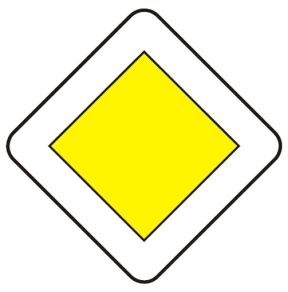                                                          ______________________________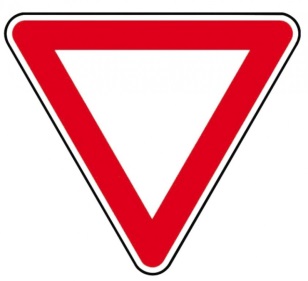                                                            ______________________________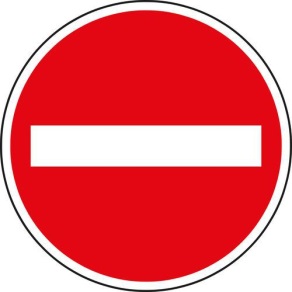                                                        ______________________________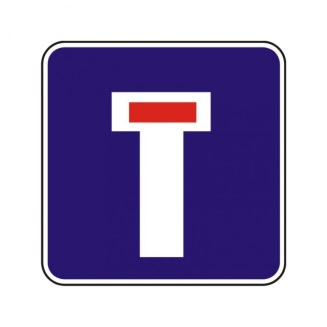                                                            ______________________________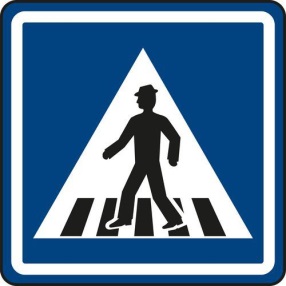 